Introduction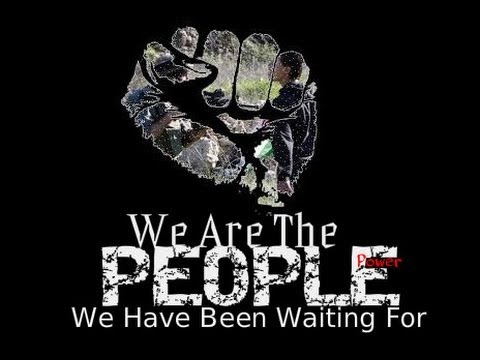 This activity was developed over 2 to 3 lessons to  encourage students to speak and discuss in foreign language lessons but could equally be used to extend vocabulary, promote dialogue and deeper thinking in their home language. 

A film clip was shown from a landmark 2009 documentary " We are the People We are Waiting for" up to 3 minutes 10 seconds as a stimulus - alternative stimuli could include animations from The World's Largest Lesson (available in many languages) or footage of a news event.

Following the stimulus give individual thinking time - What are your feelings or impressions? Jot down words and adjectives that come into your mind.

In pairs compare the words chosen. Did you feel the same? Why was that? What makes you angry?The students write key words, capturing their feelings in large writing onto cards and add to the class board or layout on the floor if room allows. Encourage students to group words together,  describing the connections between the vocabulary and ideas shared by the group. 

Can the group agree on how the words are to be organised? Separations, connections and labels can be added using marker pens or masking tape.Main Activity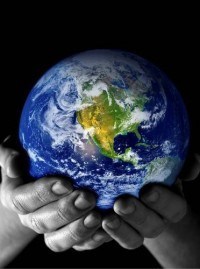 What do you think: What are we going to talk about today? What are the problems of the world?

Ask pairs to list as many "problems of the world" as they can from their own background knowledge.

Extend by recalling the film stimulus, looking at photographs or  illustrations from fiction, text books, popular films - can you see these problems, what are they, can you describe them?

Students describe and record their understanding of the problems of the world through talk, in written form or through drawings.

Teacher intervenes to change direction of thought and poses some questions:`You've seen the film, we've been talking about the problems of the world.  So you know a lot about the complex problems.As you are a young person living on this planet you could blame your ancestors, charge all the other people with failure, but that can't solve the problem.So what should be the question that could make a change?`
What can we do to save the planet? 

Instructions: work in groups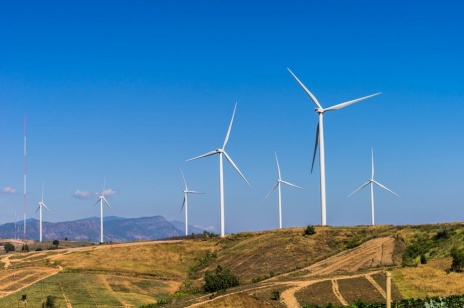 `Please talk together with your group members about strategies, solutions, possibilities to make the world a better place. Just talk, but take notes if you need to using the work sheet provided.Photographs and/or objects can also be provided to help stimulate ideas and thought patterns.
Pupils have a talk, discuss in groups`Stay within your group now and tell us what you've found out.`
Solutions suggested by the groups can be collected and ranked as a class. What actions can we take? Which actions will have the greatest impact?

Students can be provided with sentence starters to help them discuss the problems, consequences, actions and solutions they put forward and listen to other perspectives.Plenary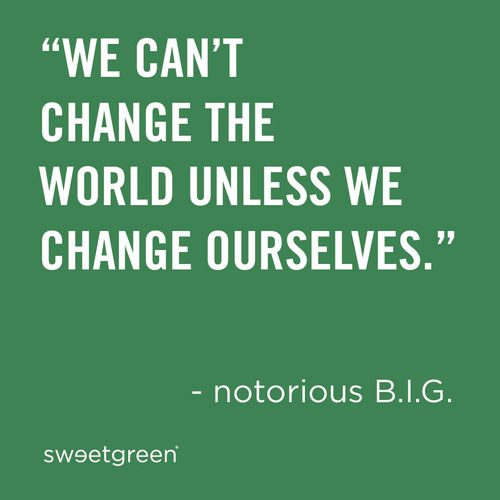 Present students with two written  statements:

"We can't change the world unless we change ourselves" 
"One single person can't make a change" 
Students stand by the statement they feel best represents their opinion and writes their  own thoughts on a speech bubble. Ask students to explain their thinking and justify it.

Draw out shades of opinion from what has been shared. Give students the opportunity to position themselves on an opinion line between the two statements, rather than be in opposite camps.

Final question: So can we make the world a better place, each of us? Students record their opinion on a speech bubble. They  stand to indicate their response on either side of a YES/NO line and justify their view to the group.What were the Outcomes?Students were highly motivated, particularly around environmental issues.

They demonstrated a high level of empathy, particularly around the impact of pollution.

The group were highly creative in the reflective phase.Title of LessonTime RequiredAge RangeResources requiredProblems of the World3 X 1 hour15 - 17Film clips
https://www.youtube.com/watch?v=x-B0fJfXADU

Photographs/books/objects writing materials

"What can we do to save the planet?" supporting worksheetLesson ObjectiveKnowledge and Understanding (Global Theme covered)Global Skills coveredGlobal Values and Attitudes coveredTo sensitize the students to understand the problems of the world regarding environment and resources
Sustainable DevelopmentCritical and creative thinkingAbility to manage complexity and uncertaintyConcern for the environment and commitment to sustainable development